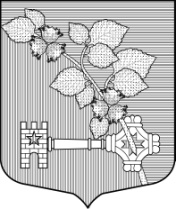 АДМИНИСТРАЦИЯВИЛЛОЗСКОГО ГОРОДСКОГО ПОСЕЛЕНИЯЛОМОНОСОВСКОГО РАЙОНАПОСТАНОВЛЕНИЕ № 564                    от  «29» декабря 2020 г.							гп. Виллози«Об утверждении муниципальной  программы«Социальная поддержка  и предоставление услуг отдельным категориям граждан в муниципальном образовании Виллозское городское  поселение Ломоносовского муниципального района Ленинградской области  на 2021 - 2023 годы»Руководствуясь Федеральным законом от 06.12.2003 № 131-ФЗ «Об общих принципах организации местного самоуправления в Российской Федерации», в соответствии с положением об администрации муниципального образования Виллозское городское поселение Ломоносовского муниципального района Ленинградской области, постановлением местной администрации Виллозское сельское поселение Ломоносовского муниципального района Ленинградской области от 14.10.2014 года № 304 «Об утверждении порядка разработки, реализации и оценки эффективности муниципальных программ муниципального образования Виллозское сельское поселение муниципального образования Ломоносовский муниципальный район Ленинградской области»,ПОСТАНОВЛЯЮ:1. Утвердить муниципальную программу «Социальная поддержка  и предоставление услуг отдельным категориям граждан в муниципальном образовании Виллозское городское поселение Ломоносовского муниципального района Ленинградской области  на 2021 - 2023 годы» согласно приложению № 1 к настоящему постановлению.2. Настоящее постановление вступает в силу с 01 января 2021 года.3. Признать утратившим силу с 01 января 2021 года постановление администрации Виллозского городского поселения Ломоносовского района от 30.12.2019г. №680 «Об утверждении муниципальной программы «Социальная поддержка  и предоставление услуг отдельным категориям граждан в муниципальном образовании Виллозское городское  поселение Ломоносовского муниципального района Ленинградской области  на 2020 - 2022 годы» (с последующими изменениями и дополнениями).4. Настоящее постановление подлежит опубликованию на официальном сайте в сети интернет муниципального образования Виллозское городское поселение по электронному адресу: www.villozi-adm.ru.5. Контроль за исполнением настоящего постановления оставляю за собой.Заместитель главы администрацииВиллозского городского поселения                                                                     В. А. Воробьев Приложение № 1 к постановлениюМуниципальная программа«Социальная поддержка  и предоставление услуг отдельным категориям граждан в муниципальном образовании Виллозское городское  поселение Ломоносовского муниципального района Ленинградской области  на 2021 - 2023 годы»ПАСПОРТмуниципальной программы «Социальная поддержка  и предоставление услуг отдельным категориям граждан в муниципальном образовании Виллозское городское  поселение Ломоносовского муниципального района Ленинградской области  на 2021 - 2023 годы»1. Характеристика текущего состояния и  основных проблем  сферы реализации программы          Общая численность постоянного населения в муниципальном образовании Виллозское городское поселение на 01.01.2020 составляет 9283 человека.
В структуре населения  - граждане, получающие пенсию по возрасту или инвалидности составляют около 20 %  населения. Уровень и качество жизни граждан пожилого возраста, как правило,  ниже, чем у трудоспособной части  населения, основным источником дохода большинства пожилых людей остается пенсия.              Социальная поддержка граждан, проживающих на территории Виллозского городского поселения, осуществляется в соответствии с Положением «О порядке и размерах социальных выплат жителям муниципального образования  Виллозское сельское поселение за счет местного бюджета», утвержденным решением Совета депутатов от 23.12.2013  года № 94.            Предоставление социальных выплат за выслугу лет лицам, замещающим муниципальные должности (при выходе на пенсию) осуществляется в соответствии с Положением «О порядке  назначения  и выплаты пенсии за выслугу лет лицам, замещающим муниципальные должности и муниципальным служащим муниципального образования  Виллозское сельское поселение», утвержденным решением Совета депутатов  от 19.10.2015 года  № 45 (с изменениями и дополнениями).            Предоставление  единовременного пособия  при рождении ребенка осуществляется на основании положения «О порядке назначения выплаты единовременного пособия  при рождении ребенка», утвержденного решением Совета депутатов  от 02.02.2011 года  № 9 (с изменениями и дополнениями).           Предоставление денежной компенсации части расходов организациям, осуществляющим поставку твердого топлива отдельным категориям граждан,  проживающим в домах, не имеющих центрального отопления и газоснабжения, осуществляется в соответствии с положением «Об организации  снабжения  муниципального образования Виллозское сельское поселение твердым топливом», утвержденным решением Совета депутатов   от 02.02.2011  года № 3.           Предоставление мер социальной поддержки в виде периодических печатных изданий осуществляется в соответствии с положением  «О порядке  предоставления  социальной поддержки  пенсионерам, инвалидам и другим категориям граждан в виде  оплаты комплекта периодического печатного  издания газеты, за счет  средств местного бюджета Виллозского сельского поселения», утвержденным решением Совета депутатов   от 17.11.2016  года № 44.                    Приоритетной задачей является своевременность и полнота охвата мерами социальной поддержки всех граждан, имеющих право на их получение. Социальная значимость поставленных проблем обуславливает необходимость их решения  с использованием  программно-целевого метода.2. Цели,  задачи и перспективы  программы         Целью программы является повышение качества и доступности услуг в сфере социальной поддержки отдельных категорий  граждан.          Основными задачами программы являются:1. Предоставление  социальных выплат и услуг в зависимости от характера нуждаемости.2. Создание условий для обеспечения реализации: Положения  «О  порядке и размерах социальных выплат жителям муниципального образования  Виллозское сельское поселение за счет местного бюджета».Положения «О порядке  назначения  и выплаты пенсии за выслугу лет лицам,  замещающим муниципальные должности и муниципальным служащим муниципального образования Виллозское сельское поселение».Положения  «О порядке назначения выплаты единовременного пособия  при рождении ребенка».Положения  «Об организации  снабжения  муниципального образования Виллозское сельское поселение твердым топливом».Положения «О предоставлении  социальной поддержки отдельным категориям граждан в виде периодических печатных изданий».         Выполнение мероприятий, предусмотренных Программой, позволит достичь следующих результатов:- обеспечить  дополнительными мерами социальной поддержки 100 процентов граждан, обратившихся и имеющих право на их получение в соответствии с  нормативными правовыми актами Виллозского городского поселения;  -  укрепить положительный имидж Виллозского городского поселения.Социально-экономический эффект от реализации Программы будет достигнут путем увеличения доходов граждан, обратившихся и имеющих право на получение мер социальной поддержки в соответствии с нормативными правовыми актами Виллозского городского поселения.3. Сроки реализации программы          Реализация мероприятий  программы  рассчитана на 2021 - 2023 годы. Мероприятия программыПредоставление социальных выплат отдельным категориям гражданОтдельным категориям граждан   Виллозского городского поселения  предоставляются социальные выплаты  в соответствии с Положениями:«О  порядке и размерах социальных выплат жителям муниципального образования  Виллозское сельское поселение за счет местного бюджета» - Единовременные выплаты, связанные с празднованием годовщины Победы в Великой Отечественной Войне: участникам, инвалидам  ВОВ, жителям блокадного Ленинграда, труженикам тыла, малолетним узникам, вдовам участников ВОВ, репрессированным жителям, ветеранам и  участникам боевых действий.- Подарки (выплаты)  гражданам  на юбилейные даты.- Выплаты гражданам  за участие в конкурсах, фестивалях, спортивных соревнованиях (при достижении высоких результатов).«О порядке назначения выплаты единовременного пособия  при рождении ребенка».- Выплаты  единовременных пособий при рождении ребенкаПредоставление социальных выплат за выслугу лет лицам, замещающим  муниципальные должности (при выходе на пенсию)            Предоставление социальных выплат за выслугу лет лицам, замещающим  муниципальные должности (при выходе на пенсию) осуществляется в соответствии с Положением «О порядке  назначения  и выплаты пенсии за выслугу лет лицам,  замещающим муниципальные должности и муниципальным служащим МО Виллозское сельское поселение»3. Предоставление услуг отдельным категориям граждан (соц. транспорт)4.  Предоставление денежной компенсации части расходов организациям, осуществляющим поставку твердого топлива отдельным категориям граждан, проживающим в домах, не имеющих центрального отопления и газоснабженияПредоставление денежной компенсации части расходов организациям, осуществляющим поставку твердого топлива отдельным категориям граждан, проживающим в домах, не имеющих центрального отопления и газоснабжения, осуществляется в соответствии с Положением «Об организации  снабжения  муниципального образования Виллозское сельское поселение твердым топливом»5 . Предоставление   социальной поддержки (в виде периодических печатных изданий) отдельным категориям граждан5. Ожидаемые результаты  реализации программыВ рамках реализации мероприятий муниципальной программы «Социальная поддержка и предоставление услуг отдельным категориям граждан в муниципальном образовании Виллозское городское поселение Ломоносовского муниципального района Ленинградской области  на 2021 - 2023 годы» предполагается достигнуть следующих показателей:- Доля граждан, получающих выплаты, от общего числа обратившихся граждан, имеющих право на их получение – 100%;- Доля граждан, обратившихся за приобретением твердого топлива от общего числа обратившихся и имеющих право на приобретение в соответствии с Положением - 100%;- Доля граждан,  обратившихся за услугой  предоставления соц. транспорта – 100%;-Доля граждан, обратившихся за социальной поддержкой (в виде периодических печатных изданий)  и имеющих право на приобретение в соответствии с Положением  -100%.Наименование   муниципальной программыМуниципальная программа  «Социальная поддержка  и предоставление услуг отдельным категориям граждан в муниципальном образовании Виллозское городское  поселение Ломоносовского муниципального района Ленинградской области  на 2021 - 2023 годы»Муниципальная программа  «Социальная поддержка  и предоставление услуг отдельным категориям граждан в муниципальном образовании Виллозское городское  поселение Ломоносовского муниципального района Ленинградской области  на 2021 - 2023 годы»Муниципальная программа  «Социальная поддержка  и предоставление услуг отдельным категориям граждан в муниципальном образовании Виллозское городское  поселение Ломоносовского муниципального района Ленинградской области  на 2021 - 2023 годы»Муниципальная программа  «Социальная поддержка  и предоставление услуг отдельным категориям граждан в муниципальном образовании Виллозское городское  поселение Ломоносовского муниципального района Ленинградской области  на 2021 - 2023 годы»Ответственный исполнитель муниципальной программыАдминистрация Виллозского городского поселенияАдминистрация Виллозского городского поселенияАдминистрация Виллозского городского поселенияАдминистрация Виллозского городского поселенияУчастники  муниципальной программыАдминистрация Виллозского городского поселения;Граждане, зарегистрированные на территории Виллозского городского поселения Администрация Виллозского городского поселения;Граждане, зарегистрированные на территории Виллозского городского поселения Администрация Виллозского городского поселения;Граждане, зарегистрированные на территории Виллозского городского поселения Администрация Виллозского городского поселения;Граждане, зарегистрированные на территории Виллозского городского поселения Цель  муниципальной  программыПовышение качества и доступности услуг в сфере социальной поддержки отдельных категорий  гражданПовышение качества и доступности услуг в сфере социальной поддержки отдельных категорий  гражданПовышение качества и доступности услуг в сфере социальной поддержки отдельных категорий  гражданПовышение качества и доступности услуг в сфере социальной поддержки отдельных категорий  гражданЗадачи  муниципальной  программы1. Предоставление  социальных выплат и услуг в зависимости от характера нуждаемости.2. Создание условий для обеспечения реализации:- Положения  «О  порядке и размерах социальных выплат жителям муниципального образования  Виллозское сельское поселение за счет местного бюджета».- Положения «О порядке  назначения  и выплаты пенсии за выслугу лет лицам,  замещающим муниципальные должности и муниципальным служащим МО Виллозское сельское поселение.- Положения  о порядке назначения выплаты единовременного пособия  при рождении ребенка.- Положения  об организации  снабжения  муниципального образования Виллозское сельское поселение твердым топливом.- Положения о предоставлении социальной поддержки (в виде периодических печатных изданий) отдельным категориям граждан.1. Предоставление  социальных выплат и услуг в зависимости от характера нуждаемости.2. Создание условий для обеспечения реализации:- Положения  «О  порядке и размерах социальных выплат жителям муниципального образования  Виллозское сельское поселение за счет местного бюджета».- Положения «О порядке  назначения  и выплаты пенсии за выслугу лет лицам,  замещающим муниципальные должности и муниципальным служащим МО Виллозское сельское поселение.- Положения  о порядке назначения выплаты единовременного пособия  при рождении ребенка.- Положения  об организации  снабжения  муниципального образования Виллозское сельское поселение твердым топливом.- Положения о предоставлении социальной поддержки (в виде периодических печатных изданий) отдельным категориям граждан.1. Предоставление  социальных выплат и услуг в зависимости от характера нуждаемости.2. Создание условий для обеспечения реализации:- Положения  «О  порядке и размерах социальных выплат жителям муниципального образования  Виллозское сельское поселение за счет местного бюджета».- Положения «О порядке  назначения  и выплаты пенсии за выслугу лет лицам,  замещающим муниципальные должности и муниципальным служащим МО Виллозское сельское поселение.- Положения  о порядке назначения выплаты единовременного пособия  при рождении ребенка.- Положения  об организации  снабжения  муниципального образования Виллозское сельское поселение твердым топливом.- Положения о предоставлении социальной поддержки (в виде периодических печатных изданий) отдельным категориям граждан.1. Предоставление  социальных выплат и услуг в зависимости от характера нуждаемости.2. Создание условий для обеспечения реализации:- Положения  «О  порядке и размерах социальных выплат жителям муниципального образования  Виллозское сельское поселение за счет местного бюджета».- Положения «О порядке  назначения  и выплаты пенсии за выслугу лет лицам,  замещающим муниципальные должности и муниципальным служащим МО Виллозское сельское поселение.- Положения  о порядке назначения выплаты единовременного пособия  при рождении ребенка.- Положения  об организации  снабжения  муниципального образования Виллозское сельское поселение твердым топливом.- Положения о предоставлении социальной поддержки (в виде периодических печатных изданий) отдельным категориям граждан.Сроки реализации программы                          2021 – 2023 годы                          2021 – 2023 годы                          2021 – 2023 годы                          2021 – 2023 годыМероприятия  программы1. Предоставление социальных выплат отдельным категориям граждан.2. Предоставление социальных выплат за выслугу лет лицам, замещающим  муниципальные должности (при выходе на пенсию)3. Предоставление услуг отдельным категориям граждан (соц. транспорт)4.  Предоставление денежной компенсации части расходов организациям, осуществляющим поставку твердого топлива отдельным категориям граждан,  проживающим в домах, не имеющих центрального отопления и газоснабжения.5. Предоставление  социальной поддержки (в виде периодических печатных изданий) отдельным категориям граждан.1. Предоставление социальных выплат отдельным категориям граждан.2. Предоставление социальных выплат за выслугу лет лицам, замещающим  муниципальные должности (при выходе на пенсию)3. Предоставление услуг отдельным категориям граждан (соц. транспорт)4.  Предоставление денежной компенсации части расходов организациям, осуществляющим поставку твердого топлива отдельным категориям граждан,  проживающим в домах, не имеющих центрального отопления и газоснабжения.5. Предоставление  социальной поддержки (в виде периодических печатных изданий) отдельным категориям граждан.1. Предоставление социальных выплат отдельным категориям граждан.2. Предоставление социальных выплат за выслугу лет лицам, замещающим  муниципальные должности (при выходе на пенсию)3. Предоставление услуг отдельным категориям граждан (соц. транспорт)4.  Предоставление денежной компенсации части расходов организациям, осуществляющим поставку твердого топлива отдельным категориям граждан,  проживающим в домах, не имеющих центрального отопления и газоснабжения.5. Предоставление  социальной поддержки (в виде периодических печатных изданий) отдельным категориям граждан.1. Предоставление социальных выплат отдельным категориям граждан.2. Предоставление социальных выплат за выслугу лет лицам, замещающим  муниципальные должности (при выходе на пенсию)3. Предоставление услуг отдельным категориям граждан (соц. транспорт)4.  Предоставление денежной компенсации части расходов организациям, осуществляющим поставку твердого топлива отдельным категориям граждан,  проживающим в домах, не имеющих центрального отопления и газоснабжения.5. Предоставление  социальной поддержки (в виде периодических печатных изданий) отдельным категориям граждан.Источники финансирования  муниципальной программыгод:Расходы (тыс.руб.)Расходы (тыс.руб.)Расходы (тыс.руб.)Расходы (тыс.руб.)Источники финансирования  муниципальной программыгод:Всего2021 год2022 год2023 годСредства бюджета муниципального образования  Виллозское городское поселение  28 9908 9009 57010 520Планируемые результаты реализации  муниципальной программыДоля граждан, получающих  выплаты, от общего числа обратившихся граждан, имеющих право на их получение – 100%.Доля граждан, обратившихся за приобретением твердого топлива от общего числа обратившихся и имеющих право на приобретение в соответствии с Положением  - 100%.Доля граждан,  обратившихся за услугой  предоставления соц. транспорта – 100%.Доля граждан, обратившихся за социальной поддержкой (в виде периодических печатных изданий)  и имеющих право на приобретение в соответствии с Положением  -100%.Доля граждан, получающих  выплаты, от общего числа обратившихся граждан, имеющих право на их получение – 100%.Доля граждан, обратившихся за приобретением твердого топлива от общего числа обратившихся и имеющих право на приобретение в соответствии с Положением  - 100%.Доля граждан,  обратившихся за услугой  предоставления соц. транспорта – 100%.Доля граждан, обратившихся за социальной поддержкой (в виде периодических печатных изданий)  и имеющих право на приобретение в соответствии с Положением  -100%.Доля граждан, получающих  выплаты, от общего числа обратившихся граждан, имеющих право на их получение – 100%.Доля граждан, обратившихся за приобретением твердого топлива от общего числа обратившихся и имеющих право на приобретение в соответствии с Положением  - 100%.Доля граждан,  обратившихся за услугой  предоставления соц. транспорта – 100%.Доля граждан, обратившихся за социальной поддержкой (в виде периодических печатных изданий)  и имеющих право на приобретение в соответствии с Положением  -100%.Доля граждан, получающих  выплаты, от общего числа обратившихся граждан, имеющих право на их получение – 100%.Доля граждан, обратившихся за приобретением твердого топлива от общего числа обратившихся и имеющих право на приобретение в соответствии с Положением  - 100%.Доля граждан,  обратившихся за услугой  предоставления соц. транспорта – 100%.Доля граждан, обратившихся за социальной поддержкой (в виде периодических печатных изданий)  и имеющих право на приобретение в соответствии с Положением  -100%.Источники финансирования  мероприятий муниципальной программыРасходы, тыс. руб. Расходы, тыс. руб. Расходы, тыс. руб. Расходы, тыс. руб. Источники финансирования  мероприятий муниципальной программыВсего2021 год2022 год2023 годСредства бюджетаВиллозского городского поселения  14 8504 9004 9505 000Источники финансирования  мероприятий муниципальной программыРасходы, тыс. руб.Расходы, тыс. руб.Расходы, тыс. руб.Расходы, тыс. руб.Источники финансирования  мероприятий муниципальной программыВсего2021 год2022 год2023 годСредства бюджетаВиллозского городского поселения  3 5701 1901 1901 190Источники финансирования  мероприятий муниципальной программыРасходы, тыс. руб.Расходы, тыс. руб.Расходы, тыс. руб.Расходы, тыс. руб.Источники финансирования  мероприятий муниципальной программыВсего2021 год2022 год2023 годСредства бюджетаВиллозского городского поселения  6 3002 1002 1002 100Источники финансирования  мероприятий муниципальной программыРасходы, тыс. руб.Расходы, тыс. руб.Расходы, тыс. руб.Расходы, тыс. руб.Источники финансирования  мероприятий муниципальной программыВсего2021 год2022 год2023 годСредства бюджетаМО Виллозское городское поселение  150505050Источники финансирования  мероприятий муниципальной программыРасходы, тыс. руб.Расходы, тыс. руб.Расходы, тыс. руб.Расходы, тыс. руб.Источники финансирования  мероприятий муниципальной программыВсего2021 год2022 год2023 годСредства бюджетаВиллозского городского поселения  630210210210